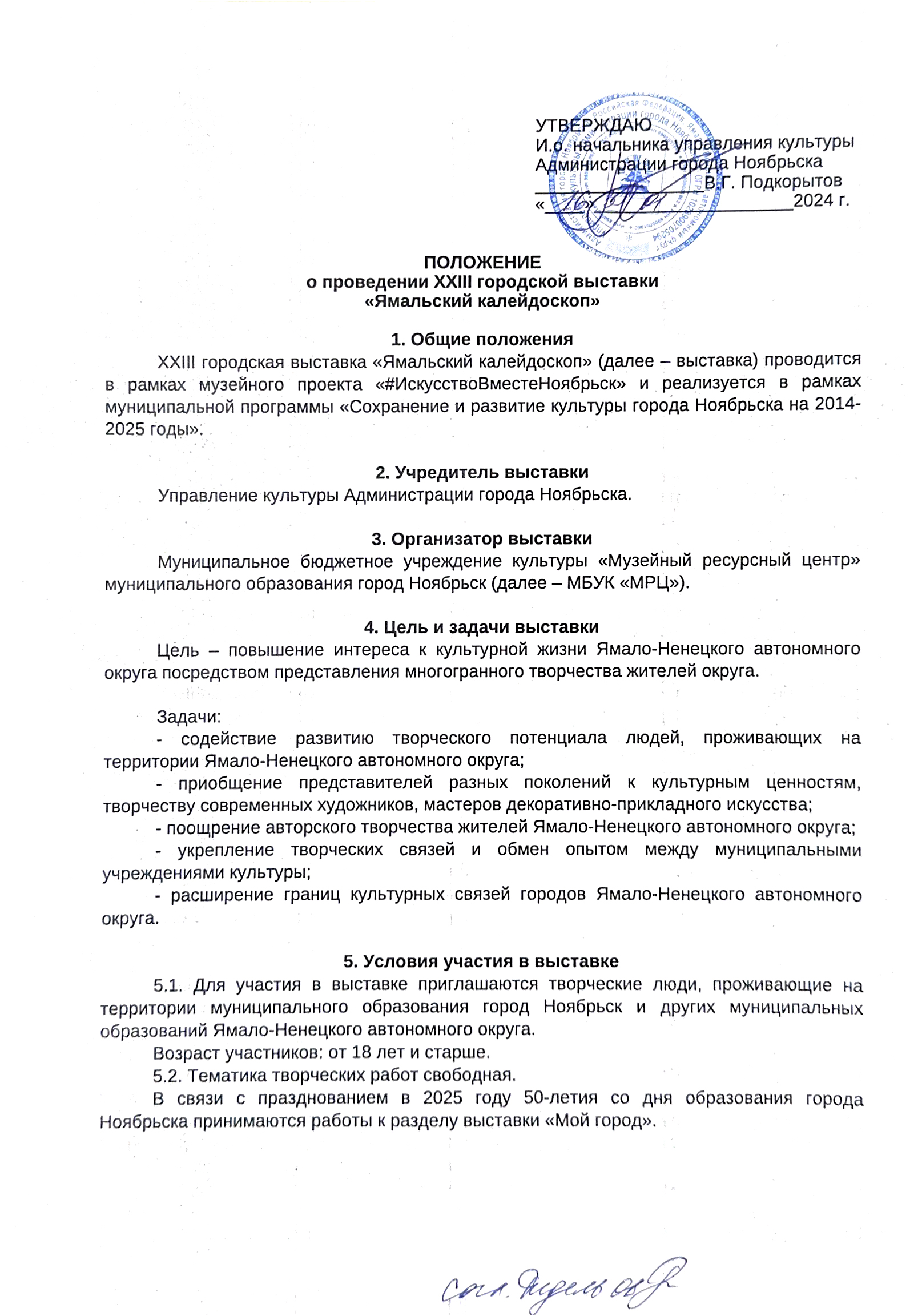 1. Общие положенияXXIII городская выставка «Ямальский калейдоскоп» (далее – выставка) проводится в рамках музейного проекта «#ИскусствоВместеНоябрьск» и реализуется в рамках муниципальной программы «Сохранение и развитие культуры города Ноябрьска на 2014-2025 годы».2. Учредитель выставкиУправление культуры Администрации города Ноябрьска.3. Организатор выставкиМуниципальное бюджетное учреждение культуры «Музейный ресурсный центр» муниципального образования город Ноябрьск (далее – МБУК «МРЦ»).4. Цель и задачи выставкиЦель – повышение интереса к культурной жизни Ямало-Ненецкого автономного округа посредством представления многогранного творчества жителей округа.Задачи:- содействие развитию творческого потенциала людей, проживающих на территории Ямало-Ненецкого автономного округа;- приобщение представителей разных поколений к культурным ценностям, творчеству современных художников, мастеров декоративно-прикладного искусства;- поощрение авторского творчества жителей Ямало-Ненецкого автономного округа;- укрепление творческих связей и обмен опытом между муниципальными учреждениями культуры;- расширение границ культурных связей городов Ямало-Ненецкого автономного округа.5. Условия участия в выставке5.1. Для участия в выставке приглашаются творческие люди, проживающие на территории муниципального образования город Ноябрьск и других муниципальных образований Ямало-Ненецкого автономного округа.Возраст участников: от 18 лет и старше.5.2. Тематика творческих работ свободная. В связи с празднованием в 2025 году 50-летия со дня образования города Ноябрьска принимаются работы к разделу выставки «Мой город». 5.3. Комиссия МБУК «МРЦ» по отбору работ на выставку художественного и декоративно-прикладного искусства (далее – комиссия) оставляет за собой право предварительного отбора работ.5.4. Критерии отбора работ для участия в выставке:- индивидуальность;- оригинальность;- качество исполнения;- корректное оформление.5.5. На выставку может быть представлено не более трех работ от одного автора (независимо от формата работы).5.6. Работы могут быть выполнены в следующих видах изобразительного искусства и литературного творчества:живопись;графика;декоративно-прикладное творчество;стихотворение.5.7. К участию в выставке не допускаются работы, выполненные до 2022 года, ранее представленные на городской выставке «Ямальский калейдоскоп», а также не соответствующие требованиям к оформлению. Не принимаются работы, содержание которых противоречит законодательству Российской Федерации (пропаганда нездорового образа жизни, разжигание национальной и религиозной вражды, насилие, нарушение авторских прав и т.д.).5.8. Затраты, связанные с участием в выставке, организаторами не возмещаются.5.9. МБУК «МРЦ» оставляет за собой право использовать изображения работ участников в просветительской деятельности: при разработке печатной продукции; размещать на официальном сайте и социальных сетях учреждения (с указанием автора).6. Требования к оформлению работ6.1. Живописные и графические работы должны быть оформлены автором в багет. Работы должны иметь крепежные приспособления.6.2. На всех работах участников, на оборотной стороне, должна быть наклеена этикетка (размер 8х4, шрифт Liberation Sans/Times New Roman, размер шрифта 12), на которой указано:- Ф.И.О. автора;- название работы;- техника исполнения, материалы;- год создания.Пример: 6.3. Требования к оформлению произведения литературного творчества: создание в программе MS Word, межстрочный интервал – 1; шрифт – Liberation Sans/Times New Roman, размер шрифта 12, поля: левое – 2, верхнее – 2 см, нижнее – 2 см, правое – 1 см. Текст выравнивается по левому краю. Объем произведения – не более 12 строк.6.4. Работы принимаются по заявке установленного образца (приложение 1 
к настоящему Положению). К заявке прилагаются согласие субъекта на обработку персональных данных (приложение 2 к настоящему Положению), согласие на обработку персональных данных, разрешенных для распространения (приложение 3 к настоящему Положению).7. Этапы и место проведения выставки7.1. Заявка и работы литературного творчества принимаются по 6 февраля 2024 года по адресу: ул. Советская, д. 82, Музей изобразительных искусств МБУК «МРЦ» (кабинет 115), или на электронный адрес izo.museum-noyabrsk@yandex.ru (с пометкой «Ямальский калейдоскоп – 2024»).7.2. Заявка и работы живописи, графики и декоративно-прикладного творчества принимаются с 5 по 11 февраля 2024 года по адресу: ул. Советская, д. 82, Музей изобразительных искусств МБУК «МРЦ» (кабинет 115).7.3. Выставка проводится в МБУК «МРЦ» по адресу: ул. Советская, д. 82, с 17 февраля по 24 марта 2024 года.7.4. Режим работы выставки:открытие выставки: 17 февраля 2024 года в 15:00; время работы выставки: вторник-пятница – с 10:00 до 20:00, суббота-воскресенье – с 11:00 до 19:00, понедельник – выходной;награждение участников выставки: 23 марта 2024 года в 15:00.МБУК «МРЦ» оставляет за собой право изменять сроки и время открытия выставки и награждения участников, в случае изменений актуальная информация будет размещена на сайте учреждения и официальных страницах в соцсетях, участники будут уведомлены персонально.7.5. По окончании экспонирования на выставке работы возвращаются авторам в срок до 31 марта 2024 года.8. Награждение участников по итогам выставки8.1. В период с 17 февраля по 20 марта 2024 года проводится голосование посетителей выставки за понравившиеся работы авторов в номинациях «изобразительное искусство (живопись, графика)», «декоративно-прикладное творчество», «литературное творчество». По итогам голосования участники, набравшие наибольшее количество голосов, награждаются призом зрительских симпатий.8.2. Подсчет голосов проводится комиссией 21 марта 2024 года.8.3. Все участники выставки награждаются дипломами.Куратор выставки – Момот Екатерина Андреевна, специалист по экспозиционно-выставочной деятельности отдела «Музей изобразительных искусств».Телефон для справок: 42-00-10.Приложение 1к Положению о проведенииХХIII городской выставки «Ямальский калейдоскоп»Заявкана участие в XXIII городской выставке «Ямальский калейдоскоп»Прошу включить меня в состав участников выставки «Ямальский калейдоскоп».С Положением о проведении XXIII городской выставки «Ямальский калейдоскоп» ознакомлен (-а) и согласен (-на).										_____________________												подписьотметка о приеме работ:Сдал Ф.И.О. ________________________ Принял Ф.И.О.  __________________________			подпись								подписьотметка о возврате работ:Сдал Ф.И.О. ________________________ Принял Ф.И.О.  __________________________			подпись								подписьПриложение 2к Положению о проведенииХХIII городской выставки «Ямальский калейдоскоп»Согласие на обработку персональных данныхЯ, _____________________________________________________________________,                                                                      (фамилия, имя, отчество)проживающий (-ая) по адресу: __________________________________________________паспорт ____________________________________________________________________на основании ч. 4 ст. 9 Федерального закона от 27 июля 2006 г. № 152-ФЗ «О персональных данных» даю свое согласие муниципальному бюджетному учреждению культуры «Музейный ресурсный центр» муниципального образования город Ноябрьск, расположенному по адресу: 629807, ЯНАО, г. Ноябрьск, ул. Советская, д. 82, на обработку своих персональных данных, включая сбор, систематизацию, накопление, хранение, уточнение (обновление, изменение), использование, обезличивание, блокирование, уничтожение персональных данных, с целью организации ХХIII городской выставки «Ямальский калейдоскоп».Перечень персональных данных, на обработку которых дается согласие:- фамилия, имя, отчество;- паспортные данные;- дата рождения;- место работы;- контактный телефон (домашний, сотовый);- электронный адрес;- ссылки на страницы в интернет-ресурсах (Одноклассники, ВКонтакте и т.д.)- фотографии работ.Настоящее согласие дано на срок до отзыва со стороны субъекта персональных данных в письменной форме.Субъект персональных данных вправе отозвать данное согласие на обработку своих персональных данных, письменно уведомив об этом оператора.В случае отзыва субъектом персональных данных согласия на обработку своих персональных данных оператор обязан прекратить их обработку в срок, не превышающий трех рабочих дней с даты поступления указанного отзыва.Подпись _______________Дата ___________________Приложение 3к Положению о проведенииХХIII городской выставки «Ямальский калейдоскоп»Согласие на обработку персональных данных, разрешенных для распространенияЯ, _____________________________________________________________________,                                                                     (фамилия, имя, отчество)проживающий (-ая) по адресу: __________________________________________________паспорт _____________________________________________________________________на основании ч. 4 ст. 9, ст. 10.1 Федерального закона от 27 июля 2006 г. № 152-ФЗ «О персональных данных» даю свое согласие муниципальному бюджетному учреждению культуры «Музейный ресурсный центр» муниципального образования город Ноябрьск, расположенному по адресу: 629807, ЯНАО, г. Ноябрьск, ул. Советская, д. 82, на обработку персональных данных, разрешенных для распространения, путем их размещения в средствах массовой информации и на информационных ресурсах в сети Интернет, с целью организации ХХIII городской выставки «Ямальский калейдоскоп», предоставления фото и видеоматериалов в средства массовой информации города Ноябрьска и Ямало-Ненецкого автономного округа, а также в сети «Интернет»: на официальном сайте МБУК «МРЦ» https://museum-noyabrsk.ru, в сообществах в социальных сетях: МБУК «МРЦ»: ВКонтакте https://vk.com/museum_noyabrsk, Одноклассники https://ok.ru/muzeynyres, Телеграм https://t.me/museum89noyabrsk; управления культуры города Ноябрьска https://vk.com/kulturanoyabrsk, https://ok.ru/group/60941563330689; Администрации города Ноябрьска https://vk.com/anoyabrsk. Перечень персональных данных, на обработку которых дается согласие:- фамилия, имя, отчество;- фотографии автора, работ.Настоящее согласие дано на срок до отзыва со стороны субъекта персональных данных в письменной форме.Субъект персональных данных вправе отозвать данное согласие на обработку персональных данных, разрешенных для распространения, письменно уведомив об этом оператора.В случае отзыва субъектом персональных данных согласия на обработку своих персональных данных оператор обязан прекратить передачу (распространение, предоставление, доступ) персональных данных для распространения в срок, не превышающий трех рабочих дней с даты поступления указанного отзыва.Подпись _______________Дата ___________________Иванов И.И.Семейное чаепитиехолст, масло2023 г.ФамилияИмяОтчествоДата рожденияМесто работы (учебы)Контактный телефон (домашний, сотовый);электронный адрес;ссылка на страницыв интернет-ресурсах (Одноклассники, ВКонтакте и т.д.)Количество и название работы, техника выполнения, материал1.2.3.